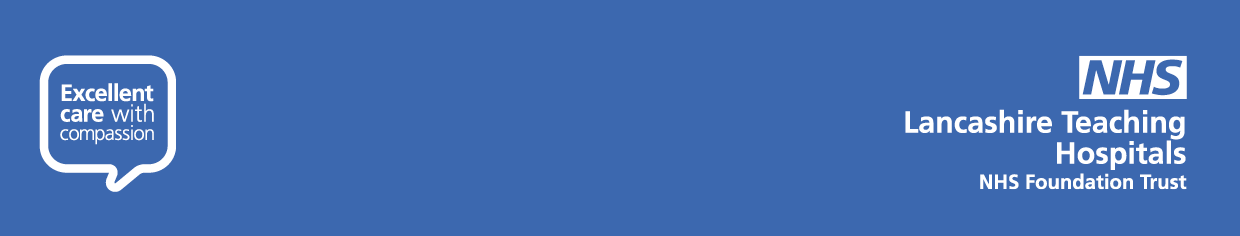 We want your opinion on the name of our new ward 
at Chorley and South Ribble HospitalPlease tick one name from the following options:Can you think of any reasons why any of the above 
should NOT be considered as the name of our new ward?Please place your completed form in the box at Education Centre 3 reception by 5pm on Friday the 1st April.CuerdenFaringtonHoghtonHuttonSalmesburyWheeltonOtherWrite your suggestion here including your reason why:Write your suggestion here including your reason why: